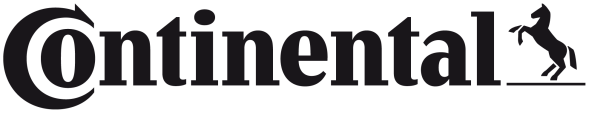 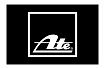 Continental ATE SL.6 Brake Fluid Ideal for Electronic Brake Systems• Optimum replacement for DOT 4 fluid ESP, ABS, and ASR systemsAllentown, PA July 16, 2019 – Continental Commercial Vehicles & Aftermarket offers its ATE SL.6 Brake Fluid as an ideal brake fluid replacement for DOT 4 fluid in ESP, ABS, and ASR systems. The low-viscosity texture of ATE SL.6 allows electronic brake systems to react more quickly for improved safety.Continental’s Original ATE SL.6 Brake Fluid incorporates high-quality additives to help provide excellent protection against rust and corrosion, so the brakes are more durable and resistant. ATE SL.6 delivers excellent application coverage for the advanced braking systems used in all makes of high-end vehicles.Dan Caciolo, Head of Product Management for Continental Independent Aftermarket Powertrain & Brake Systems, noted that in addition to ATE SL.6, Continental also offers ATE SL Brake Fluid for hydraulic brake and clutch systems and ATE TYP 200 Brake Fluid for racing applications.ATE (www.ate-na.com) is an aftermarket brand of Continental Corporation, one of the world's leading brake system manufacturers and suppliers. From the introduction of the first hydraulic brake system in 1926 to the development of the first antilock braking system prototype in 1967, the ATE brand has a rich history of innovation and experience in the design and production of advanced brake system technologies.Continental Commercial Vehicles & Aftermarket is a leading and trusted aftermarket supplier of OE-engineered aftermarket parts for HVAC and engine cooling, door systems, brake systems, tire pressure monitoring systems, engine management, fuel systems, and instrumentation.For more information: www.ate-na.com or contact: salessupport-us@ate-na.com.Continental develops pioneering technologies and services for sustainable and connected mobility of people and their goods. Founded in 1871, the technology company offers safe, efficient, intelligent, and affordable solutions for vehicles, machines, traffic, and transportation. In 2018, Continental generated preliminary sales of around €44.4 billion and currently employs around 243,000 people in 60 countries and markets.
Information management in and beyond the vehicle is at the very heart of the Interior division. The product portfolio for different types of vehicles includes: instrument clusters, multifunctional and head-up displays, control units, access control and tire-information systems, radios, infotainment systems, input devices, control panels, climate control units, software, cockpits as well as services and solutions for telematics and Intelligent Transportation Systems. The Interior division employs around 48,000 people worldwide and generated sales of €9.7 billion in 2018.Within the Interior Division the Commercial Vehicles & Aftermarket Business Unit accommodates the specific requirements of the commercial vehicle, special vehicle and aftermarket sector. A global network of sales and service companies ensures proximity to local customers. Covering the product brands Continental, VDO, ATE, Galfer and Barum the Business Unit offers web based managed services, fleet management and tachograph solutions electronic products, systems and services for commercial and special vehicles, a broad selection of products for specialized workshops and spare parts for the Independent Aftermarket and the Original Equipment Services after end of series production of the vehicle manufacturer.###Image file: ATE-SL6-Brake-Fluid.jpgCaption: Continental ATE SL.6 Brake Fluid is an ideal replacement for DOT 4 fluid in ESP, ABS, and ASR systems.Contact for journalists:Anouré V. FenstermakerMarketing Communications Manager
Continental
Interior / Commercial Vehicles Aftermarket
6755 Snowdrift Road, Allentown, PA 18106
Tel: (484) 705-1909 , Fax: (610) 289-1766
Email: anoure.fenstermaker@continental-corporation.com197-19/CO5904IMAGE FOR REVIEW ONLY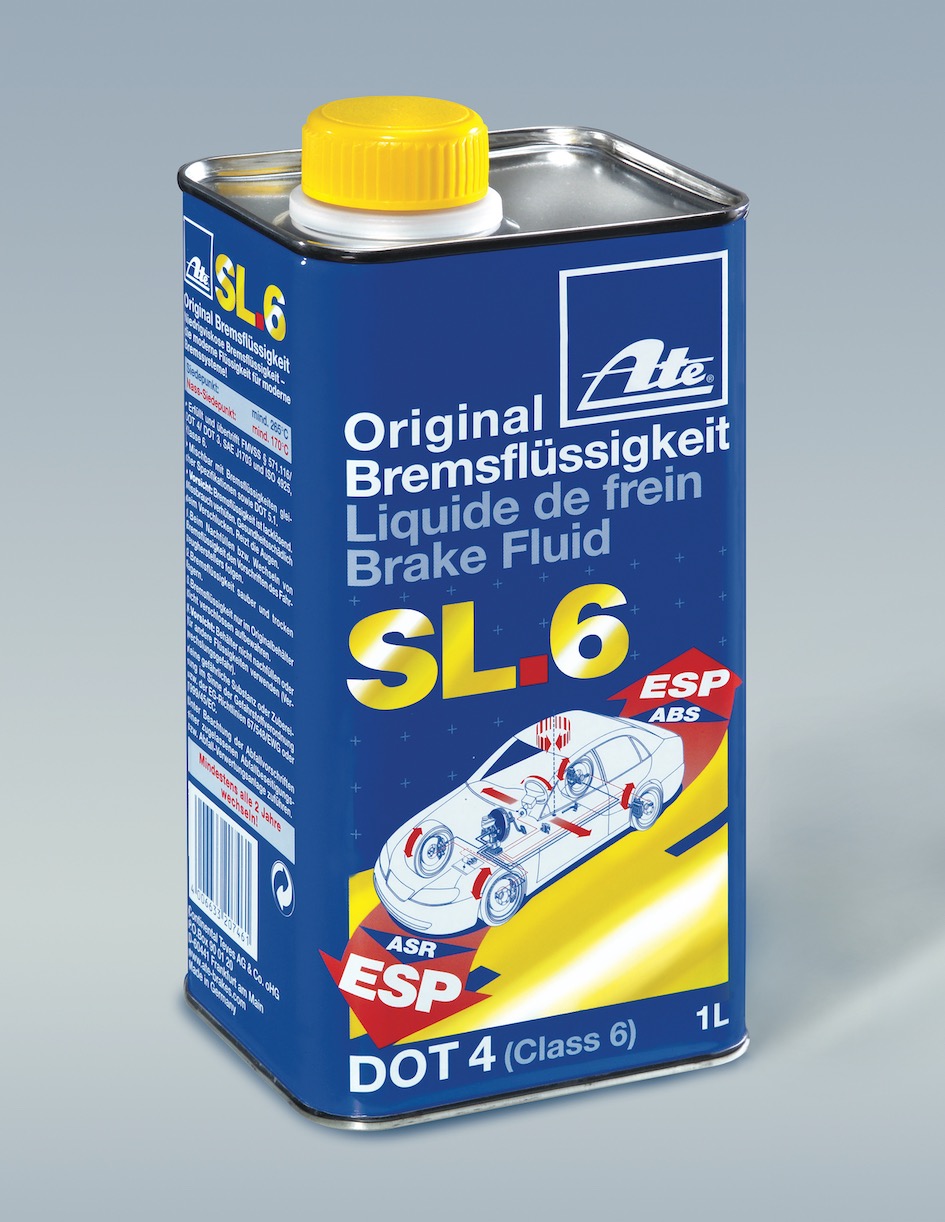 